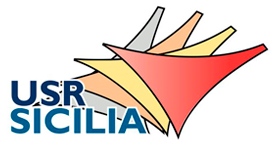 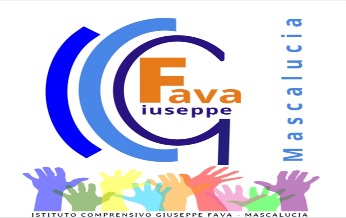 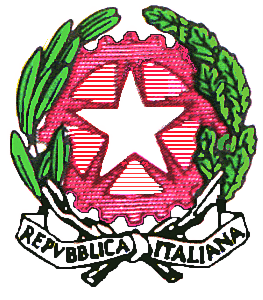 ISTITUTO COMPRENSIVO STATALE"GIUSEPPE FAVA"Via Timparello, 47 - Tel. e Fax 095-7277486 - MASCALUCIACod. Fisc. 93238350875  -  Codice Meccanografico CTIC8BC002e-mail ctic8bc002@istruzione.it pec: ctic8bc002@pec.istruzione                                                                                                                            sito web: www.icgfava.edu.itAl Dirigente scolastico dell’I.C. G. Fava Di MascaluciaALLEGATO A - Istanza di partecipazione esperto interno STEM - InfanziaDomanda di partecipazione alla selezione di esperto STEM-Infanzia per il progetto Missione 4: Istruzione e ricerca – Componente 1 –  Potenziamento dell’offerta dei servizi di istruzione: dagli asili nido alle Università - Investimento 3.1: Nuove competenze e nuovi linguaggi - Azioni di potenziamento delle competenze STEM e multilinguistiche (D.M. 65/2023) - Linea di Intervento A - per la realizzazione di percorsi didattici, formativi e di orientamento per studentesse e studenti, Codice M4C1I3.1-2023-1143-1224 CUP:  F64D23002100006Il/la sottoscritto/a_____________________________________________________________nato/a a _______________________________________________ il ____________________codice fiscale |__|__|__|__|__|__|__|__|__|__|__|__|__|__|__|__|residente a ___________________________via_____________________________________recapito tel. _____________________________ recapito cell. _____________________indirizzo E-Mail _______________________________indirizzo PEC______________________________in servizio presso ______________________________ con la qualifica di ________________________CHIEDEdi partecipare alla selezione per l’attribuzione dell’incarico di esperto STEM- Infanzia relativamente al progetto:Missione 4: Istruzione e ricerca – Componente 1 –– Potenziamento dell’offerta dei servizi di istruzione: dagli asili nido alle Università - Investimento 3.1: Nuove competenze e nuovi linguaggi - Azioni di potenziamento delle competenze STEM e Multilinguistiche (D.M. 65/2023) - Linea di Intervento A - per la realizzazione di percorsi didattici, formativi e di orientamento per studentesse e studenti.Per i seguenti moduli (barrare la casella) di ore 20 ciascuno .Il compenso orario è quello previsto dal PNRR lordo omnicomprensivo € 79,00.Modulo 1 – Plesso Scuola Infanzia plesso PIME (a partire dal mese di marzo 2024)Modulo 2 - Plesso Scuola Infanzia Sede Centrale (a partire dal mese il mese di giugno 2024)A tal fine, consapevole della responsabilità penale e della decadenza da eventuali benefici acquisitinel caso di dichiarazioni mendaci, dichiara sotto la propria responsabilità quanto segue:di aver preso visione delle condizioni previste dal bandodi essere in godimento dei diritti politicidi non aver subito condanne penali ovvero di avere i seguenti provvedimenti penali pendenti: __________________________________________________________________di non avere procedimenti penali pendenti, ovvero di avere i seguenti procedimenti penali pendenti : __________________________________________________________________di non essere in alcuna delle condizioni di incompatibilità con l’incarico previsti dalla norma vigentedi avere le competenze richieste per ricoprire l’incarico di cui all’oggetto.Data___________________                                                               firma__________________________Si allega alla presente Documento di identità in fotocopiaAllegato B (Tabella valutazione titoli)Curriculum Vitae formato EuropeoDichiarazione Insussistenza vincoli di incompatibilità;Il/la sottoscritto/a, ai sensi della legge 196/03, autorizza l’Istituto “G. Fava” Mascalucia altrattamento dei dati contenuti nella presente autocertificazione esclusivamente nell’ambito e per ifini istituzionali della Pubblica AmministrazioneData___________________                                                   firma___________________________ALLEGATO BData___________________                                        firma__________________________Al Dirigente Scolastico  dell’Istituto Comprensivo Statale “G. Fava”                                                                                                                         MASCALUCIA (CT)DICHIARAZIONE INSUSSISTENZA VINCOLI DI INCOMPATIBILITA’Il/la sottoscritto/a			, nato/a a			, il	e residente in					, CF		, Telefono			, email/pec				, con la presenteai fini dell’osservanza delle disposizioni di cui all’art. 6-bis della Legge n. 241/1990 e dell’art. 7 del Codice di comportamento dei dipendenti pubblici, emanato con DPR n. 62/2013;consapevole delle sanzioni penali richiamate dall’art. 76 del D.P.R. 28/12/2000 N. 445, in caso di dichiarazioni mendaci e della decadenza dei benefici eventualmente conseguenti al provvedimento emanato sulla base di dichiarazioni non veritiere, di cui all’art. 75 del D.P.R. 28/12/2000 n. 445 ai sensi e per gli effetti dell’art. 47 del citatoD.P.R. 445/2000, nonché della sanzione prevista dall’art. 20, comma 5, del citato decreto legislativo, sotto la propria responsabilitàDICHIARAdi non trovarsi in situazioni di incompatibilità né in condizioni di conflitto di interessi anche potenziale ai sensi dell’ art.52 del d.lgs.50/16 e s.m.i.dichiara, ai sensi dell’art. 20, comma 1, del d.lgs. n. 39/2013, di non trovarsi in alcuna delle situazioni di inconferibilità previste dal suddetto decreto legislativo, con riferimento a ciascun incarico sopra indicato.dichiara, inoltre,di non essere parente o affine entro il quarto grado del legale rappresentante dell'Istituto e di altro personale che ha preso parte alla predisposizione del bando di reclutamento e/o alla comparazione dei currucula degli astanti e alla stesura delle graduatorie dei candidati.Il/La sottoscritto/a si impegna inoltre a comunicare tempestivamente eventuali variazioni del contenuto della presente dichiarazione.Data		Firma__________________________________TABELLA TITOLI VALUTABILIPUNTIPunteggio a cura del candidato Spazio riservato alla Commissione1Laurea attinenete Vecchio OrdinamentoVotazione fino a 90/1102Votazione da 91/110 a 100/1103Votazione da 101/110 a 105/110 4Votazione da 106/110 a 110/1106Votazione  110/11072Laurea Triennale Votazione fino a 90/1101Votazione da 91/110 a 100/1101,5Votazione da 101/110 a 105/1102Votazione da 106/110 a 110/1102,5Votazione  110/11034Diploma Istruzione superiore (non cumulabile con Laurea – si valuta un solo titolo)35Specializzazioni, diplomi di perfezionamento post-laurea, master, (tutti di durata non inferiore ad un anno e rilasciati da Università statali e non statali corrispondenti a 1500 ore o 60 crediti) pertinenti con l’indirizzo specifico del moduloPunti 3 per ogni titoloMax 96Specializzazioni, diplomi di perfezionamento post-laurea, master,  (tutti di durata biennale e rilasciati da Università statali e non statali corrispondenti a 1500 ore o 60 crediti per ogni annualità) pertinenti con l’indirizzo specifico del moduloPunti 2 per ogni titoloMax 67Altre lauree/ diplomi Punti 18Abilitazione all’insegnamento per la Scuola dell’InfanziaPunti 59Dottorato di ricerca pertinente con l’indirizzo specifico del modulo (si valuta un solo titolo)Punti 410Certificazioni informatiche: ECDL, IC3, EIPASS e/o certificazioni equivalentiPunti 1 Max 511Corsi di formazione/aggiornamento/perfezionamento inerenti al progettoPunti 1per ogni titolo Max 1012Pubblicazioni inerenti le tematiche del progetto/attività (gli articoli devono essere pubblicati su testate e/o riviste registrate, anche on line)Punti 1 max 213Esperienze professionali di insegnamento in corsi come docente con fondi regionali, nazionali ed europei nella specifica disciplina del modulo della durata di almeno 20h Punti 0,50 per ogni esperienza max 514Per ogni esperienza di progettazione di piani nell’ambito delle scuole statali o paritarie con fondi regionali nazionali ed europeiPunti 1 max 8 15Per ogni esperienza come Animatore digitale nell’ambito di scuole stataliPunti 0,50 per ogni esperienzaMax 6TOTALE ……………………………………………………………TOTALE ……………………………………………………………TOTALE ……………………………………………………………